Образовательная автономная некоммерческая организация высшего образования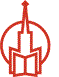 «МОСКОВСКИЙ ОТКРЫТЫЙ ИНСТИТУТ»Темы курсовых работ по дисциплине «Теория организации» Теория организации, её место в системе научных знаний.Жизненный цикл организации.Основные характеристики организации как системы.Цели и задачи организации.Ресурсы организации.Организационная структура организации.Разделение труда в организации.Факторы внешней среды организации.Субъекты и объекты организационной деятельности. Возникновение и развитие управления.Процессы управления организацией.Интеграционные процессы в организации управления. «Человеческий фактор» в системе управления организацией.Основные принципы самоуправления, их развитие в современной организации.Социальная организация. Хозяйственная организация.Лидерство и руководство в организации.Управление конфликтами в организации.Закон композиции и пропорциональности в управлении организации.Закон развития организации.Закон синергии.Новые информационные технологии в деятельности организации.Организационная культура в современной организации.Влияние электронной коммерции на деятельность организации.Содержание и значение школы научного управления.Содержание и значение классической (административной) школы управления.Характеристика и значение школы психологии и человеческих отношений.Содержание и развитие направления американской модели менеджмента.Особенности японской модели менеджмента.Европейская модель менеджмента.Принципы научного управления (Ф.Тейлор, Г. Эмерсон, Г. Фаиоль).Стратегическое и тактическое управление организацией в системе менеджмента.Инновационное управление организацией в системе менеджмента.